Agenda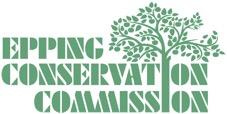 December 21, 2023, 7:00 pmTown Hall Upstairs (Small Room)PHOTO CONTEST WINNER - DanPERMITS/ REQUESTSExeter Rd. Warehouse Project (Jones and Beach)Shirking Rd (vacant lot Map 36 – Lot 5-2) (Jones and Beach)Declination Letter for Society of Protection of NH Forests (update) - LizPlumer (Veteran’s) Park (update) – JoeNOTICES - GabeLadd’s Lane Paving – Lamprey River Advisory CommitteeFogg Rd. Wetlands Restoration – NH Department of Environmental ServicesADMINBudget updateTech Email addresses - ongoingFile Storage – ongoingTerms Expiring/ ReorganizationGabe - 4/24Ben - 3/24Jeff - 3/24Dapne - 4/24Scott - ?ADDITIONAL ITEMS NOT ADDRESSED BY THE AGENDAADJOURN